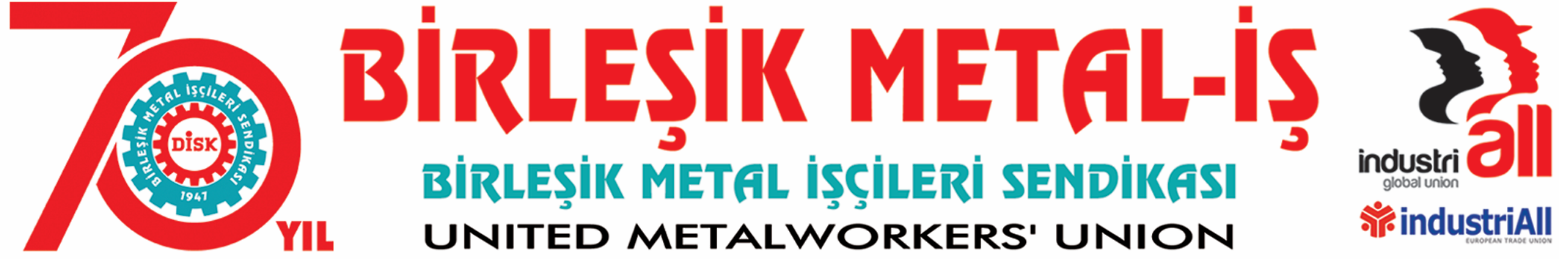 BASIN BÜLTENİ
29.12.2017ASGARİ ÜCRET AÇIKLANDIİŞÇİLERİN PAYINA YİNE AÇLIK! YİNE SEFALET DÜŞTÜ!Milyonlarca asgari ücretliye 2018 yılının ilk kötü haberi, hükümetten geldi. Sonucu merakla beklenen ve bugün yapılan son Asgari Ücret Tespit Komisyonu toplantısında asgari ücret brüt 2.029,00 TL olarak belirlendi. İşçinin eline ise net 1.603,00 TL geçecek. Bu yıl da asgari ücret vergi dışı bırakılmadı. Yapılan açıklamayla, asgari ücretlinin payına önümüzdeki bir yıl boyunca da yine açlık, yine sefalet düşecek.Asgari Ücret Tespit Yönetmeliği’nde asgari ücret; “ işçilere normal bir çalışma günü karşılığı ödenen ve işçinin gıda, konut, giyim, sağlık, ulaşım ve kültür gibi zorunlu ihtiyaçlarını günün fiyatları üzerinden asgari düzeyde karşılamasına yetecek ücret” olarak tanımlanmıştır. Ancak, açıklanan miktar bunun çok uzağındadır. Daha şimdiden yapılan zam 2018 yılında yürürlüğe girecek olan elektrik, doğalgaz, internet gibi birçok kalemde yapılan zamlarla geri alınmış durumda. Hükümetin sendikaların muhalefetine rağmen, işverenlerle kafa kafaya vererek belirlediği net 1.603,00 TL asgari ücret, çalışanlarda büyük bir hayal kırıklığı yarattı. Hükümet bir kez daha bu ülkenin emekçilerinin ihtiyaçlarına kulaklarını tıkayıp, yaşadığı yoksulluğu ve sefaleti görmezden geldi. Birleşik Metal İş Sendikası olarak, bir yandan ülkenin “ büyüme” rakamları ile övünenlerin, sermayeye teşvik adı altında kesenin ağzını sonuna kadar açanların, işçilerin birikimlerini sermayeye peşkeş çekmekten çekinmeyenlerin, söz fedakarlığa gelince işçiden beklemesi ve işçiyi sefalet içinde yaşamaya terk etmesi asla kabul edilemez. Asgari ücret insan onuruna yakışır geçim ücreti olmalıdır. BİRLEŞİK METAL-İŞ SENDİKASIGenel Yönetim Kurulu